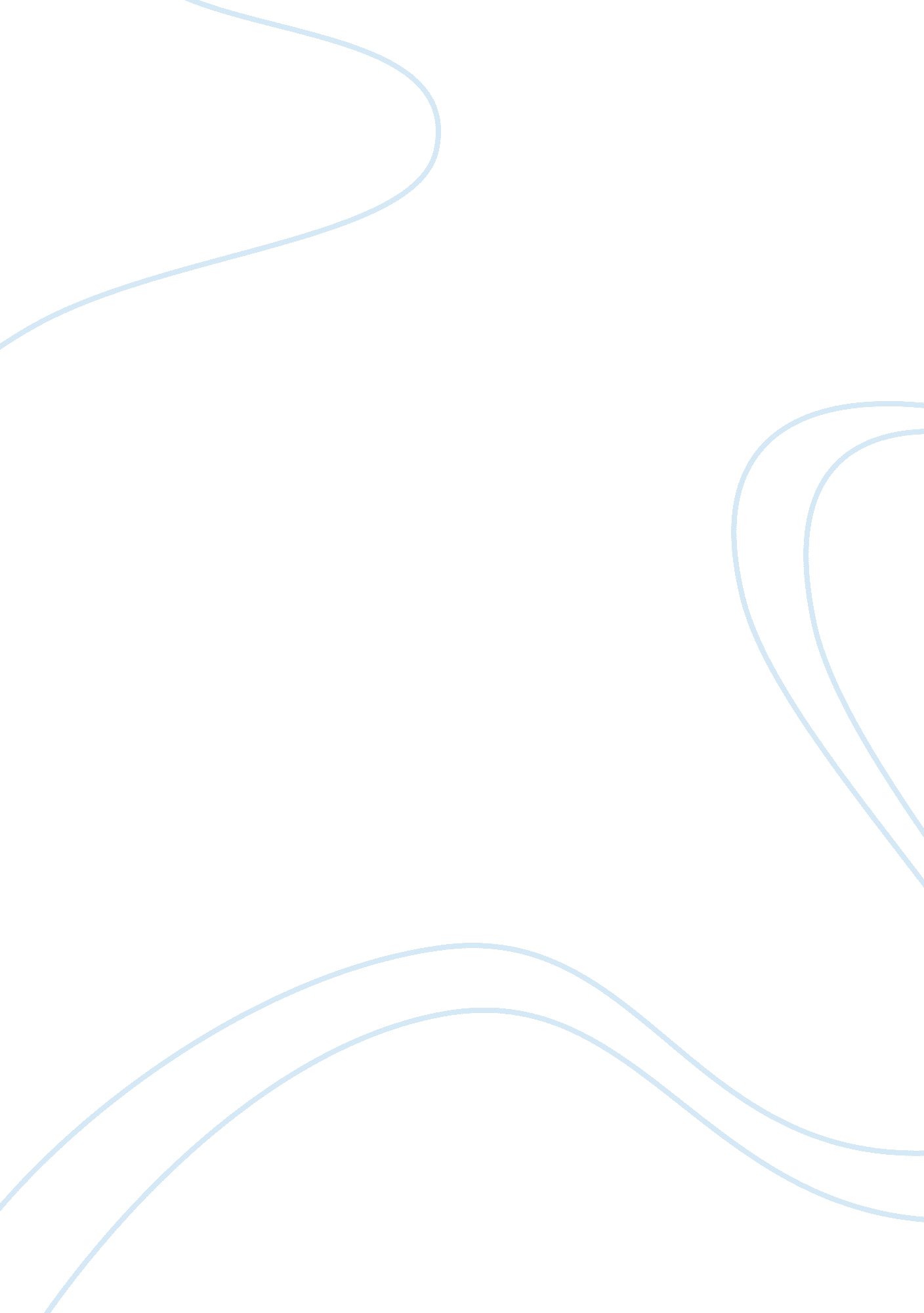 Example of management and organizational behavior personal statementBusiness, Management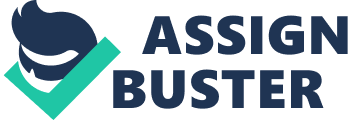 On most occasions, when I look at myself in a mirror I never cease to recognize a change in how look-not physically but professionally. In less than five years, I have transformed from being an individual who was by all means clueless of what he would want to become into an overly focused individual with an unfeigned interest in business administration. I graduated from college five years ago with a degree in MIS major. The passion for business administration has staggeringly grown in me since my undergraduate days. I have witnessed a veritable transition in my life, and the desire to achieve the dream of being a celebrated business administrator has incessantly been my rootage of motivation. Additionally, my performance in various job placements involving management, including a placement in the ministry of finance, have always served to assure me that I am decidedly in the right profession. I am currently married with two kids and running my own business. I am confident that the MBA course will immensely help me grow my business as well as help small businesses grow through consultative services. I am an exceedingly organized individual with exemplary analytical ability. Working in the ministry of finance greatly instilled in me the essence of team-play; in this regard, I am a consecrated team-player. I must admit that I never exhibited any leadership traits until when I joined college but have learnt useful leadership qualities, for instance listening skills, while growing up. I am academically versatile and like being in readership of books and journal articles promiscuously; this explains why I am very knowledgeable in a plethora of subjects including some that are by all means not related to business administration. My impeccable communication skills enable to communicate effectively with all and sundry. Besides, I am very industrious with a determination that never lets me down even when things get increasingly difficult. As a manager, my listening and communication skills will enable me get well with virtually everyone. However, on few occasions, I might become irrational especially when I involved in an argument about something that I am sure is right. I am used to doing things under no supervision even though the few job placements I have had in the past have taught me that supervision is not as bad as it seem. This statement underscores the fact that I have gotten well with virtually all my previous supervisors; one particular supervisor taught the importance of perseverance. He kept on urging me to complete my designated work proficiently regardless of what I was going through. This was at a time when I was intern in a particular company without any allowance. Currently, it is my only wish that I complete a MBA program- the MBA course will provide me with the much-needed deep perceptivity of the management theory and practice. In the long term, I envision graduating with a PhD in Business Administration. I am especially interested in University xxxx owing to it student population; the instructor to student ratio is remarkably small. The collegial environment of the institution is also very pleasant. God willing, five from now I will be having my MBA degree and probably be holding a helm position in a small but growing business organization; I love seeing businesses grow from grass to grace with me as the manager. 